missions des avsUn point sur la législation 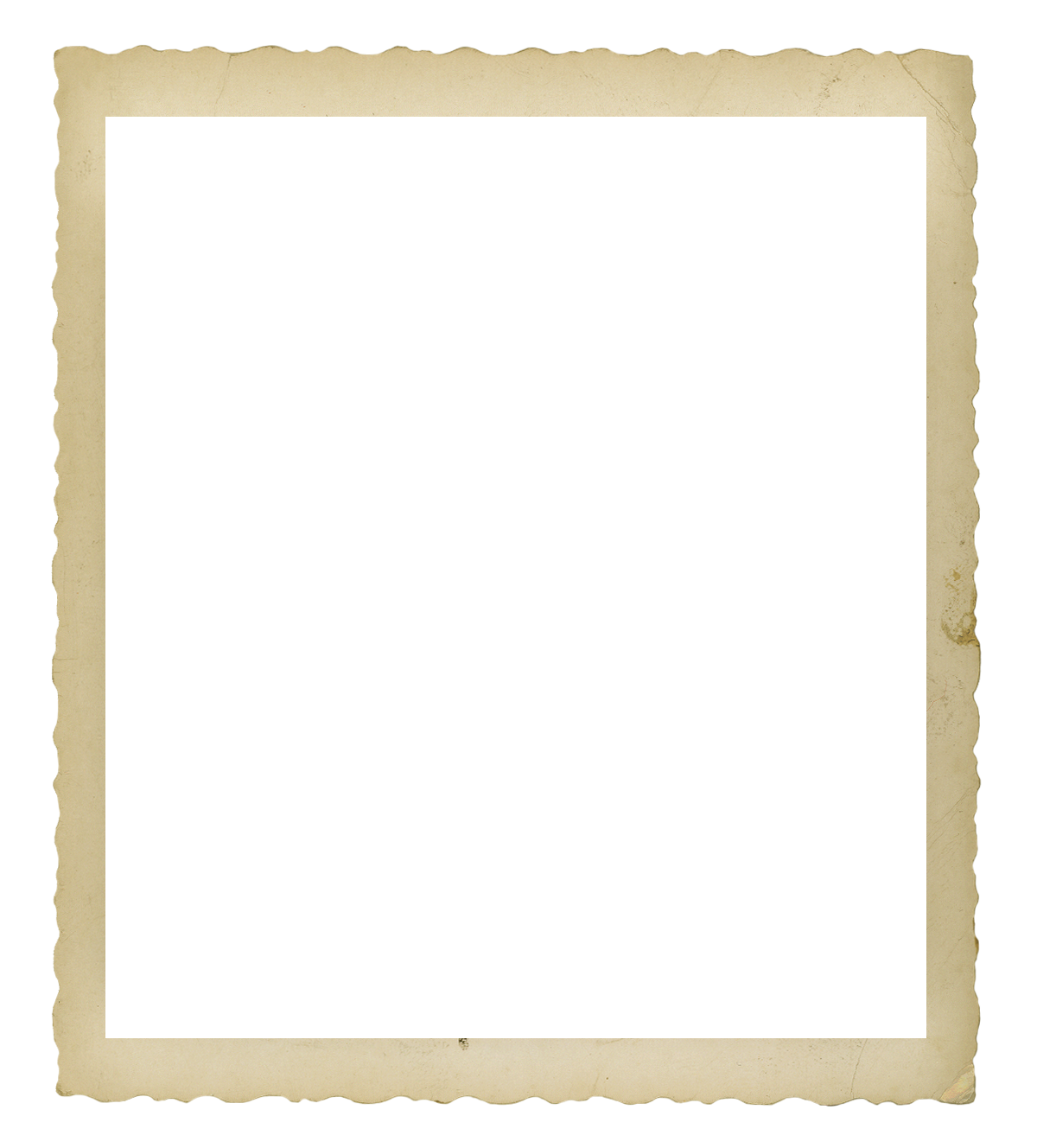 L'AVS au sein de l'équipeL'AVS fait partie intégrante de l'équipe qui prend en charge la scolarisation de l'enfant handicapé ce qui implique un devoir de réserve, de discrétion, un devoir de confidentialité, un devoir de distance critique.Concertation avec l’enseignant : des temps d’échanges doivent avoir lieu régulièrement afin d’établir une cohérence et un suivi dans la prise en charge des élèves. Sans ces moments, l’AVS sera dans l’incapacité de remplir ses missions avec pertinence.Relation avec les familles : le responsable de la classe et des PPS des élèves est l’enseignant. Les échanges entre les parents et l’AVS doivent avoir lieu en présence de l’enseignant.Gestion des situations d'absences1. Absence de l’AVS : l’AVS doit prévenir le plus tôt possible l’enseignant et le directeur (et envoyer l’original de l’arrêt maladie ou de la demande d’autorisation d’absence).2. Absence de l’enseignant : l’AVS doit être présent à l’école. En aucun cas il ne doit rester seul avec un enfant ou la classe. Il n’est pas enseignant remplaçant.3. Grève des enseignants : si l’AVS n’est pas gréviste et que l’établissement est ouvert, l’AVS est présent à l’école.Favoriser les apprentissages (ateliers)accompagner des élèves qui travaillent seuls à l'écritL’objectif des fiches de travail écrit n’est en aucun cas de rendre une fiche juste mais d’apprendre et de réinvestir en réalisant la fiche. Il faut bien garder à l'esprit la différence entre "aider un enfant à réussir" et "lui faire faire juste". L’AVS peut aider l’enfant à progresser en le soutenant dans son travail, de nombreuses façons, par exemple :aider à lire les mots difficiles si nécessaireaider à la compréhension de la consignerappeler la consigne à l’enfant lorsqu’il s’en écarteramener à la tâche et inciter à terminerinciter à réaliser les activités de collage, coloriage, découpage… en s'appliquantrappeler des méthodes apprises pour réaliser  exercicesprofiter de toute activité pour répéter les connaissances afin d’imprégner les enfants (ex : montrer la lettre et dire « maintenant cherche la lettre m pour la coller », plutôt que montrer la lettre et dire « cherche celle-là »)inciter à utiliser les référents de la classerappeler à l’enfant en fin de travail ce qu’il a appris et ce qu’il a fait (ex : tu as appris à coller les étiquettes à la bonne place pour écrire le mot « princesse ») et valoriser les réussitesaider à revenir sur le travail terminé, à se relire, pour vérifier que la consigne est respectée, que les réponses sont cohérentes, que l’écriture est lisible partout, qu’il n’y a pas de mots ou de morceaux de mots oubliés, que la présentation est respectée…rappeler à l’enfant ce qu'il doit faire de son travail terminé…Il est très important d’apposer le tampon « fait avec de l’aide » à côté de tout exercice où une aide a été apporté afin que l’enseignant sache exactement ce que sait faire l’élève ou pas et pour mettre en place pour lui un parcours pertinent. De même, si on corrige une erreur avec un élève, il est important de penser à lui faire utiliser son stylo vert.À noterNe pas oublier de demander à l’enseignant quel est l’objectif du travail donné pour aider l’élève à atteindre cet objectif car celui-ci peut ne pas être aussi évident qu’il parait (ex : coller des gommettes en alternant des couleurs peut chercher à apprendre à l’enfant à alterner des couleurs auquel cas l’AVS pourra décoller les gommettes et les donner à l’enfant pour qu’il puisse se concentrer sur le fait d’alterner, ou bien l’objectif sera de développer la motricité fine de l’enfant et dans ce cas si l’AVS décolle les gommettes l’activité n’a plus d’intérêt). De même, ne pas hésiter à poser des questions pratiques qui sont parfois difficiles à anticiper par l’enseignant lorsqu’il gère plusieurs groupes à la fois (ex : est-ce que tu veux qu’ils te montrent le travail où qu’ils le rangent quand ils ont terminé ? est-ce qu’on range le jeu quand la partie est finie ou est-ce qu’on laisse en place pour que tu passes voir ? ...)Il faudra aussi laisser l’enfant faire en autonomie totale certains travaux qui auront été vus plusieurs fois avec aide lorsqu’on jugera que l’enfant est capable de les réaliser seul de façon à pouvoir juger de ce qu’il est capable de faire.animer un jeu/une activité de travail Le travail donné à faire dans ces cas-là sera constitué d’activités d’entraînement sur des notions déjà vues. Il faut essayer de garder le calme dans son groupe, de parler soi-même en chuchotant avec les enfants pour les inciter à faire de même.ne pas avoir de tâche définie d’avance Les enfants d’ULIS sont assez imprévisibles dans leur attitude et dans leurs réactions face au travail écrit. Ils peuvent être totalement autonomes sur une tâche un jour et plus du tout un autre jour. C’est pourquoi au début de la période d’ateliers, l’AVS n’a très souvent pas de tâche définie d’avance et agira sur demande de l’enseignant ou de sa propre initiative avec bon sens. Il s’agit d’être observateur et de rester vigilant pour :apporter son aide aux enfants qui en font la demande, apporter son aide aux enfants qui s’engagent dans un exercice écrit de façon improductive,maintenir les enfants au travail et calmes,en profiter pour préparer du matériel, ranger, vérifier le bon état, la propreté, le rangement du matériel collectif de la classe…Des gestes qui rendent service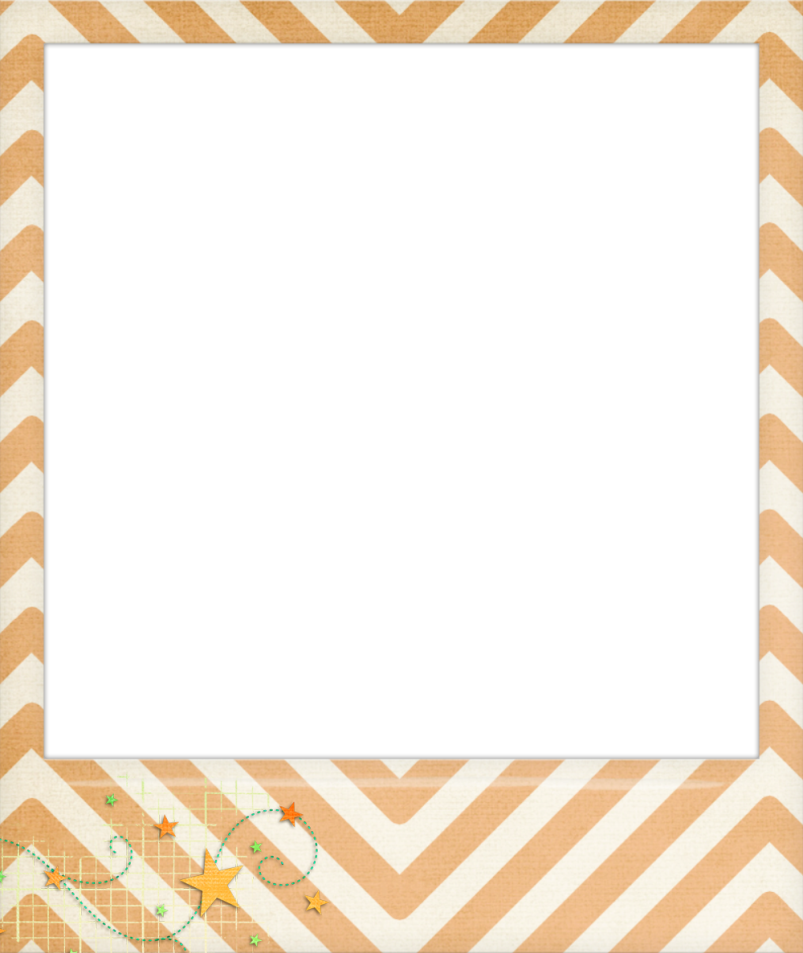 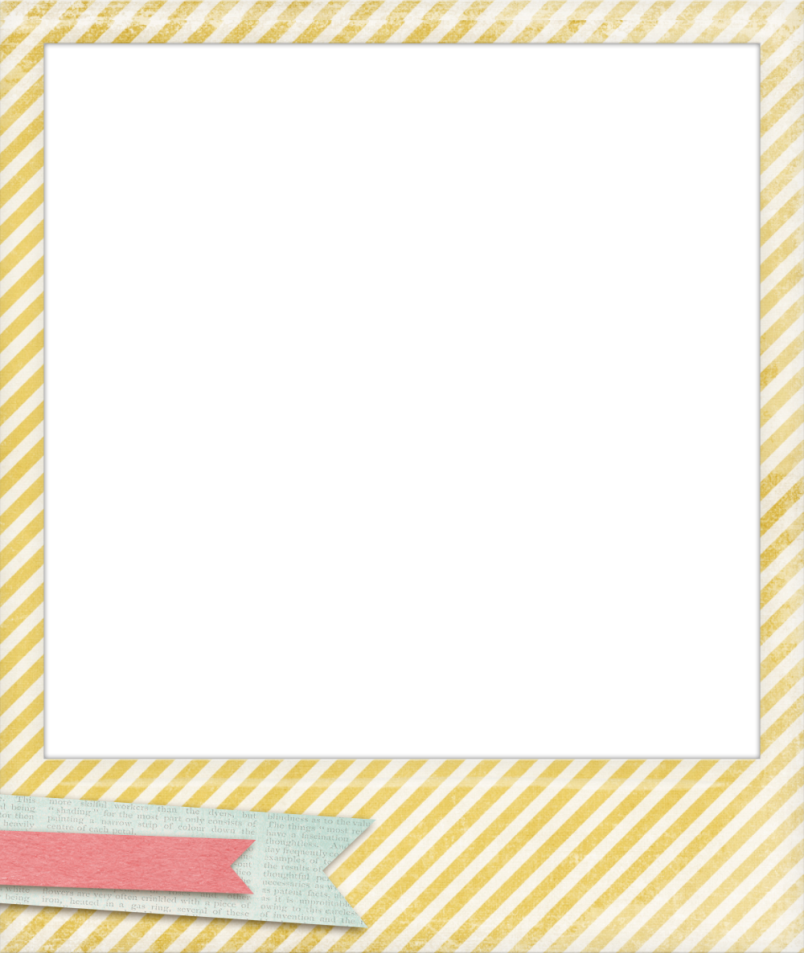 Accompagner la vie quotidienneEn arrivant en classe et en partantUne arrivée en classe dans le calme met en place un climat propice au travail et limite les conflits entre élèves. Un départ serein en fin de journée permet de se dire au revoir dans une atmosphère sereine.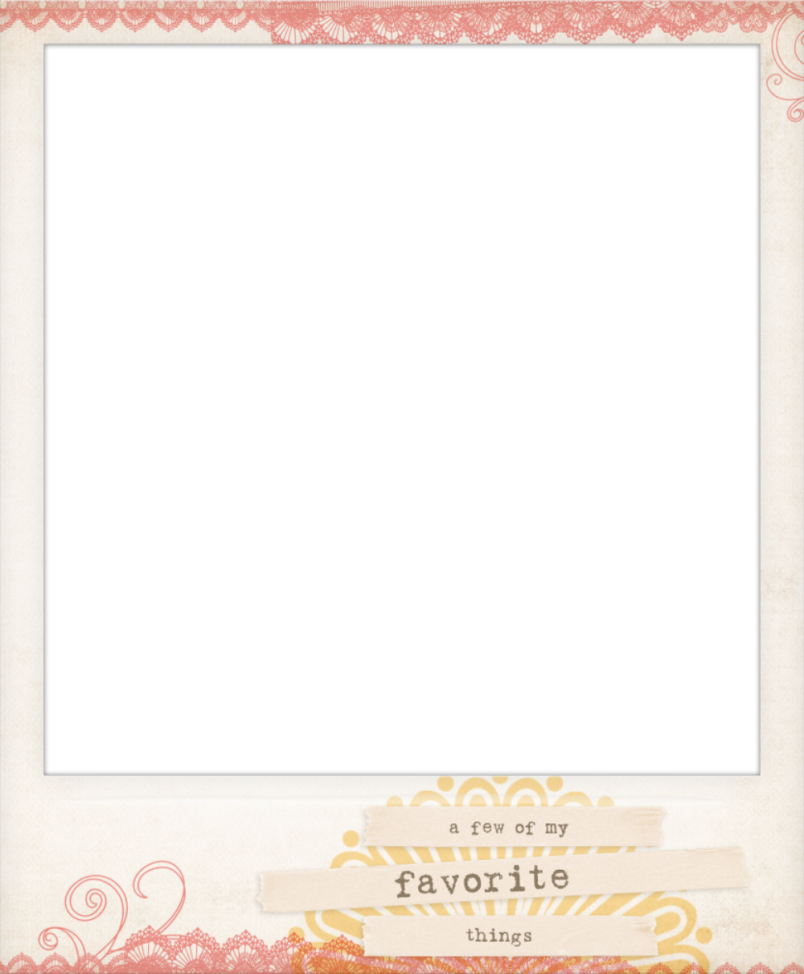 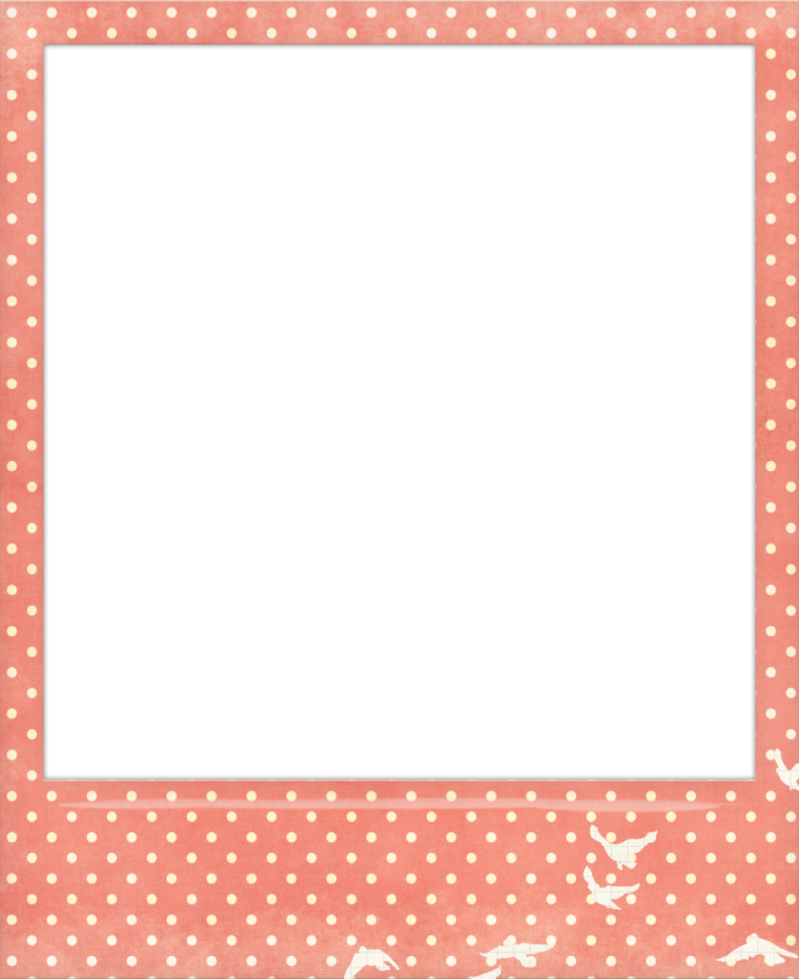 Temps de cour : récréation et cantineMissionsaide à la préparation pour sortir de classe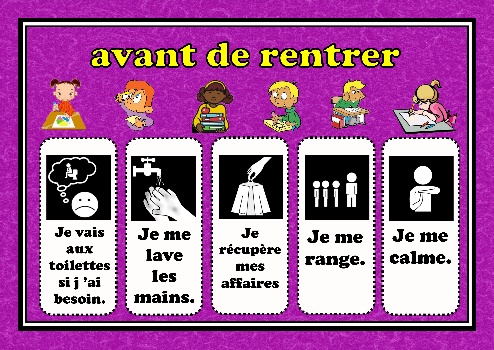 favoriser et gérer les interactions sociales entre élèves de l’ULIS et avec les autres élèves de l’écoleattention portée aux signes qui peuvent montrer qu’un élève se fait embêter, moquer, entraîner à faire des bêtisesrappel des actions à faire à la sonnerie de fin de courmaintien du calme dans le rang pour permettre une entrée en classe sereineÊtre présent et savoir se mettre en retraitIl est très important d’équilibrer son temps de présence et sa proximité physique auprès des enfants au cours de l’année et en fonction des jours « de crise » ou pas. Il s’agit de les aider à acquérir de bonnes habitudes et de les accompagner afin qu’ils puissent petit à petit les faire seuls. Pour certains élèves cela ira plus vite que pour d’autres. Certains feront des retours en arrière. Certains jours la classe est explosive et il faut exercer une surveillance beaucoup plus rapprochée.Il faut faire appel à son bon sens en gardant à l’esprit qu’on vise l’apprentissage de l’autonomie, il ne faut pas se rendre indispensable.Il est judicieux également de faire attention à soi et de repérer les jours où l’on a besoin de mettre un peu plus de distance avec les enfants pour pouvoir être disponible et non exaspéré ensuite pendant les périodes de travail.Lors des déplacements rangés, l’AVS se place à l'arrière du rang pour assurer la sécurité et faire avancer les enfants pour maintenir un rang compact.En classe1) L’AVS doit rappeler aux enfants ce qu’ils doivent faire mais en essayant de faire les choses le moins possible à leur place : il s'agit de les aider à devenir autonomes (débloquer la situation en réalisant plus ou moins ce que l’enfant a à faire, en essayant que ce soit de moins en moins).2) L’AVS assiste l’enseignant pour maintenir l’attention des élèves dans les moments collectifs : en reconduisant à leur place les élèves qui se lèvent, en aidant ce qui bougent ou s'affalent à se tenir bien, en incitant à participer aux activités collectives, en tournant le regard des élèves vers l’enseignant, en surveillant depuis un point d’observation différent de celui de l’enseignant si les élèves ne sont pas en train de faire discrètement une bêtise…3) L’AVS aide les élèves à acquérir des réflexes d’élèves : vérifier son travail, coller son travail dans son cahier, se diriger vers une activité calme et adaptée au temps qu’il reste, … Pour cette activité calme l’AVS veillera à ce que les enfants en autonomie ne perturbent pas ceux qui sont encore au travail en leur rappelant de faire un minimum de bruit, en parlant elle-même le plus doucement possible, en limitant les déplacements. L’AVS accompagnera les enfants dans la réalisation des activités d’autonomie pour leur montrer comment s’y prendre puis tentera peu à peu de trouver un équilibre pour que les enfants apprennent à jouer seuls mais sans errer ou perturber la classe. L’AVS peut également inciter les élèves à profiter des temps d’attente pour réaliser des activités pratiques : ranger son casier, nettoyer sa trousse, tailler ses crayons, …4) L'AVS apporte son aide aux enfants quand ils travaillent à l'écrit.La gestion du comportement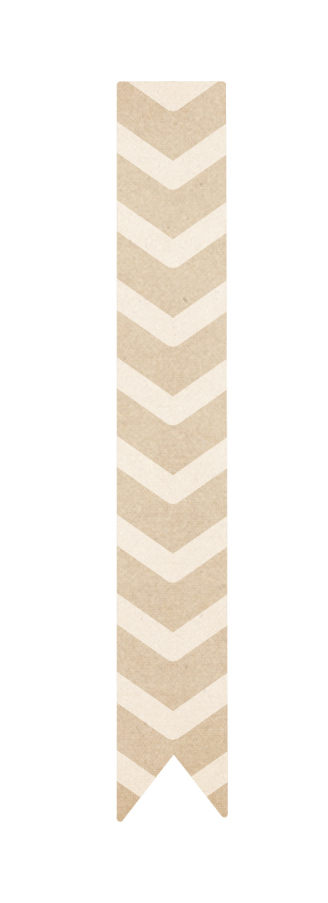 L’AVS veillera à ce que les élèves sachent ce qu’ils doivent faire et à quel moment : jeu ou travail, parler ou chuchoter, lieu où on peut s’installer pour faire une activité, rangement après utilisation des objets…L’AVS pourra initier des activités dans les moments de temps libre avec les enfants (dessins, modelages, collages, décoration du cahier, …) tout en essayant de garder un équilibre pour favoriser leur autonomie et qu’ils jouent seuls aussi (sinon ils prennent l’habitude d’avoir toujours un adulte avec eux et ils sont désœuvrés dès qu’ils sont seuls). L’AVS doit prendre en compte le rythme de la classe et le temps restant afin de proposer judicieusement son activité.L’AVS participe au maintien d’un cadre rigoureux. L’AVS doit imposer son autorité aux enfants afin d’obtenir un climat de travail. L’AVS ne doit pas hésiter à retirer momentanément son aide à un enfant qui se comporte mal avec elle. L’AVS doit utiliser le système de gestion du comportement de la classe : mots, droits et devoirs, règles de la classe, …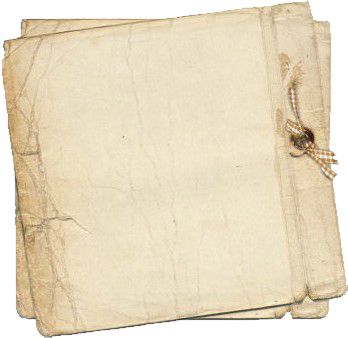 ConclusionLes interventions des adultes de la classe auprès des élèves doivent leur permettre de développer :un sentiment d’autonomie (ne pas être toujours derrière eux)un sentiment de compétence (être toujours là pour leur tendre la main quand ils trébuchent et ne perdent pas leur estime d’eux-mêmes)un sentiment d’appartenance (participer au maintien de la cohésion du groupe, s’investir, s’impliquer soi-même pour que les enfants s’impliquent eux aussi)L’AVS est là pour aider les enfants. Mais il faut toujours garder à l’esprit que les élèves doivent être le moins possible dépendants des adultes. Il faut donc faire évoluer l’aide apportée aux enfants au fur et mesure de leurs progrès.Le travail par groupes n’est pas évident à gérer. Il est donc appréciable que l’AVS seconde l’enseignant dans préparation du matériel et dans la gestion des élèves. De même, il est très appréciable que l’AVS apporte son aide pour la gestion quotidienne de la classe pour maintenir un cadre matériel agréable et une atmosphère sereine propice au travail. Pour moi, la relation de travail AVS-enseignant et un véritable partenariat. Les actions de l’enseignant et des AVS sont pour certaines identiques et pour d’autres complémentaires. Ce sont les interventions judicieuses et réfléchies des adultes de la classe qui permettent aux élèves de progresser au mieux de leurs possibilités. 